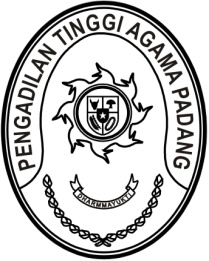 S  U  R  A  T      T  U  G  A  SNomor : W3-A/      /KP.05.3/10/2022Menimbang 	: 	bahwa Pengurus Daerah PTWP PTA Padang akan mengadakan seleksi akhir pemain tenis antar cabang PTWP di lingkungan PTWP Daerah PTA Padang Hari Jum’at tanggal 21 Oktober 2022 di Lapangan Tenis PELTI Kota Pariaman yang diikuti antara lain oleh aparatur Pengadilan Tinggi Agama Padang; Dasar 	: 	Surat Penunjukan Ketua PTWP Daerah PTA Padang Nomor 
06/PD.PTWP-PTA.Pdg/9/2022 tanggal 21 September 2022;MEMBERI TUGASKepada 	:	1. Nama	: Dr. Drs. Hamdani. S, S.H., M.H.I.		NIP	:	195602121984031001		Pangkat/Gol. Ru	:	Pembina Utama (IV/e)		Jabatan	:	Wakil Ketua		2.	Nama	:	Dr. Drs. H. Abdul Hadi, M.H.I.			NIP	:	196212281993031004			Pangkat/Gol. Ru	:	Pembina Utama Madya (IV/d)			Jabatan	:	Hakim Tinggi 		3.	Nama	:	H. M. Yazid. Za, S.H., M.H.			NIP	:	196308101993031002			Pangkat/Gol. Ru	:	Pembina (IV/a)			Jabatan	:	Panitera Pengganti		  4. Nama	:	Mulyani, S.H.	 		NIP	:	196411221992022001			Pangkat/Gol. Ru	:	Penata Tk.I (III/d)			Jabatan	:	Panitera Pengganti		  5.	Nama	:	Feri Hidayat			Jabatan	:	PPNPNUntuk 	:  	Mengikuti seleksi akhir pemain tenis antar cabang PTWP di lingkungan PTWP Daerah Pengadilan Tinggi Agama Padang di Lapangan Tenis PELTI Kota Pariaman pada hari Jum’at tanggal 21 Oktober 2022;						20 Oktober 2022Ketua,Dr. Drs. H. Pelmizar, M.H.I.							   	NIP. 195611121981031009